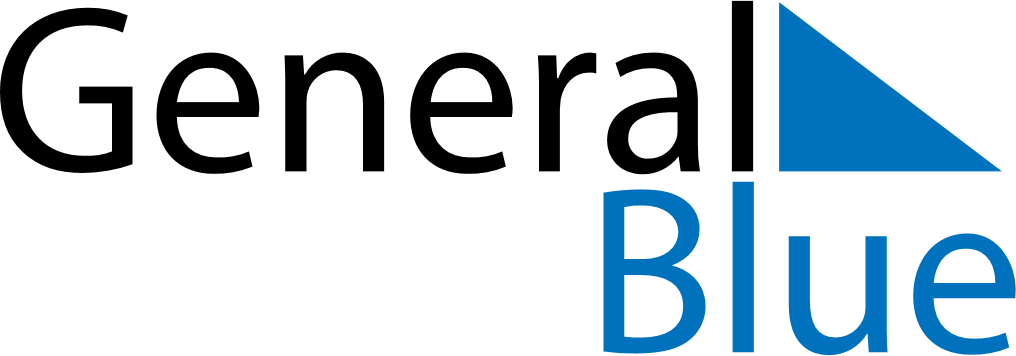 July 2027July 2027July 2027July 2027South KoreaSouth KoreaSouth KoreaSundayMondayTuesdayWednesdayThursdayFridayFridaySaturday12234567899101112131415161617Constitution Day18192021222323242526272829303031